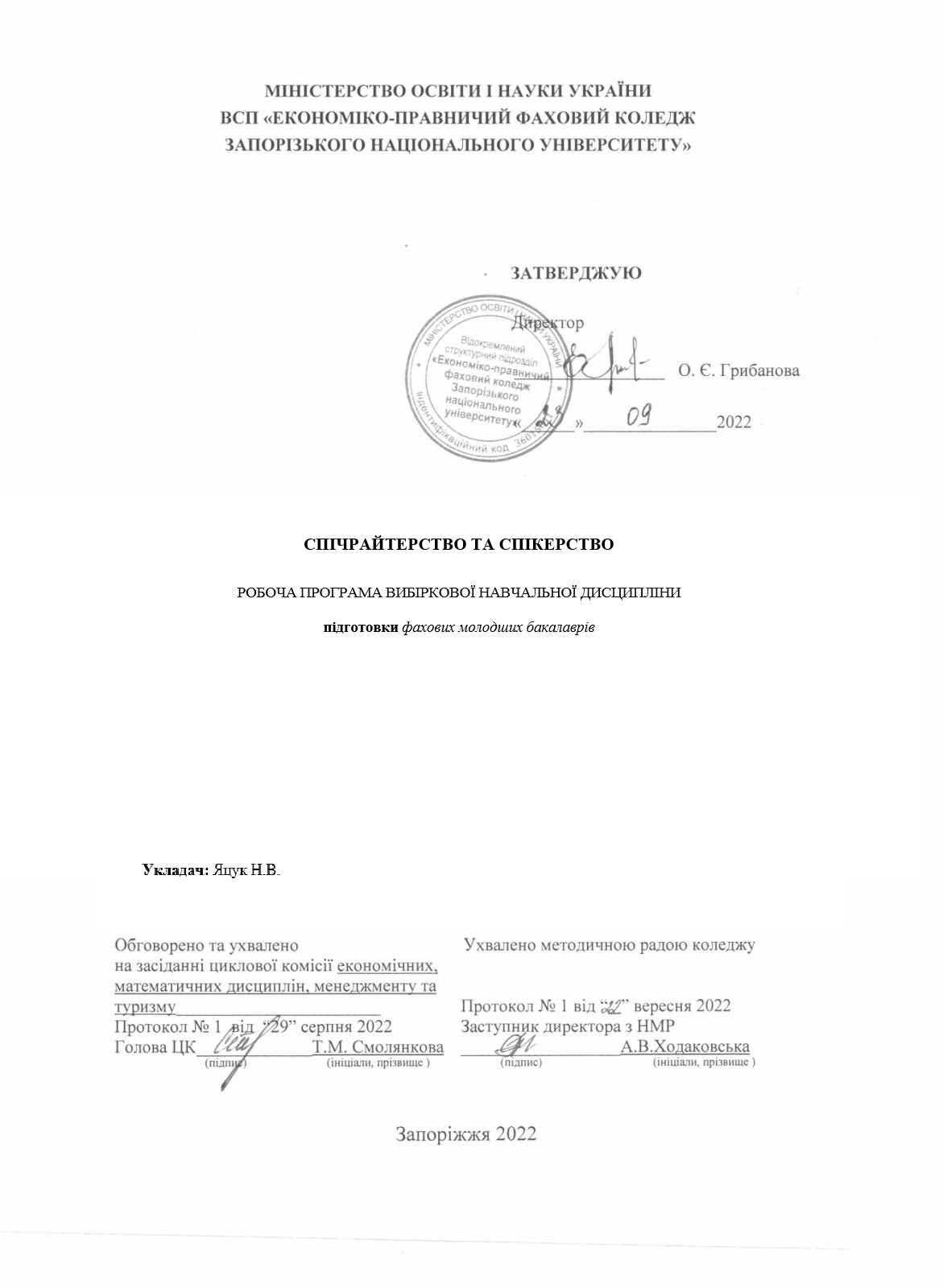 Опис навчальної дисципліниМета та завдання навчальної дисципліниМетою викладання навчальної дисципліни «Спікерство та спічрайтерство» є підвищення рівня комунікативної компетенції у здобувачів освіти та опанування потужним мистецтвом переконання і впливу. Освоєння навички написання та виголошення публічних промов. Основними завданнями вивчення дисципліни «Спікерство та спічрайтерство» є:сприяння здобувачам освіти в оволодінні необхідним риторичним інструментарієм,напрацювання навичок публічного виступу,подолання «ораторського страху»,формування сильного й упевненого голосу,освоєння техніками управління увагою аудиторії,сприяння розвитку пам'яті й фантазіїоволодіння методами переконання для перемовин і презентацій, висловлюваннями своєї позиції, аргументації та контраргументаціїосвоєння видами та типи запитань, зокрема провокаційними питаннямиоволодіння психологічними прийомами.Згідно з вимогами освітньої (освітньо-професійної, освітньо-наукової) програми студенти повиннізнати:стилі промов;структури побудови промов;риторичні та психологічні прийоми.вміти:обирати стиль та риторичний прийом для певної ситуації спілкування;освоювати нові форми комунікативної взаємодії і впливу на аудиторію, що відповідають потребам інформаційного суспільства, аналізувати комунікативний простірзастосовувати отримані знання при складанні виступів, а також їх виголошенніПрограма навчальної дисципліниРозділ 1. Основи спікерства та спічрайтингуТема 1. Вступ до курсу. Предмет і завдання навчальної дисципліни«Спікерство та спічрайтерство». Діагностика власних можливостей та встановлення цілей та завдань на курс.ЗмістЗначення терміна «спічрайтинг» та «спікер». Зміст навчального курсу “Спічрайтинг”. Предмет і завдання курсу "Спічрайтинг та риторика”, поняттєво-термінологічний апарат дисципліни. Роль усного публічного виступу в процесі формування іміджу політика, том-менеджера, фахівця зі зв’язків з громадськістю, державного управлінця тощо. Професія«спічрайтер». Етичні засади діяльності спічрайтера. Перспективи які дає курс “Спікерство та спічрайтерство”. Функції спічрайтингу та вчення про нього. Розуміння ідеальної промови: текст та виголошення. Вивчаємо можливості власного голосу: роль спікера у форматі онлайн та офлайн. Архітектура голосу. Етапи, з яких складається промова. Страх говорити та зона комфорту. Інструменти впливу на публіку. Практика самопрезентації. Мотиваційна промова про актуальність вивчення курсу.Тема 2. Античні корені сучасного спікерства та спічрайтингуЗмістОсновні етапи розвитку риторики як основи спічрайтингу. Антична (класична) риторика. Стародавня Греція як колиска риторики. Риторика в епоху середньовіччя й Нового часу. Гомілетика – риторика християнства.Християнські гомілети. Середньовічна патристика. Казуістика. Проповідь як провідний жанр візантійської риторики. Правила гомілетики: проповідь як екзегетика – тлумачення прихованого, містичного змісту Святого Письма, розрахованого на інтелектуалів; проповідь як напучення – настанова для простого люду; проповідь богословська як трактування питань віри й застерігання від єретизму. Риторичні досягнення епохи Відродження і переворот світогляду. Дипломатичне красномовство, як мистецтво «говорити між рядками». Епідейктичне (урочисте) красномовство ювілеїв, банкетів, церемоній.Панегіричний стиль у похвалі героїв, ювілярів, можновладців та памфлетний стиль. Академічне, судове й військове красномовство. Ораторське мистецтво в Європі Нового часу. Мистецтво сперечатися. Дискурсивна риторика та неориторика. Розвиток ораторського мистецтва в Україні. Основні піджанри: дидактичний (повчальний) та панегіричний (урочистий). Українське красномовство в ХІІІ-ХVІІ ст. Київська школа риторики (XVII-XVIII ст.) Неориторика в системі комунікативних технологій. Ділова риторика. Традиції ораторського мистецтва в сучасні часи. Базові поняття сучасної риторики (риторична майстерність, риторичний канон, ораторія, комунікативна компетенція та ін.). Міждисциплінарні зв’язки риторики (спічрайтінгу) з теорією комунікації, політологією, іміджологією та паблік рілейшнз. Основні етапи розвитку спічрайтингу. Риторика, спічрайтинг, копірайтинг, фрилансинг.Тема 3. Елементи мовлення та закони риторики як системна основа підготовки до публічного виступуЗмістВиди ораторського мистецтва: монологічні / діалогічні, емоційні / раціональні. Елементи мовлення: інвенція як пошук, відбір, систематизація матеріалу; диспозиція як розташування фактів, матеріалу; елокуція як словесне втілення виступу, відбір слів, тропів, фігур; меморія як вчення про ораторську професійну пам’ять. Елоквенція – підрозділ елокуції, найбільшого розділу риторики, в якому досліджуються фігури слова (тропи) і фігури думки (риторичні фігури). Релаксація як аналіз виступу. Закони риторики як основа успішної риторичної діяльності: концептуальний, моделювання аудиторії, стратегічний, тактичний, мовленнєвий, ефективної комунікації, системно-аналітичний.Тема 4. Типологія публічного мовленняЗмістФорми й засоби висвітлення теми: відповідність промови щодо ситуації, події. Соціально-політичне красномовство як виступ оратора, що виражає інтереси певної партії або роз’яснення суспільно-політичної ситуації. Суспільно-політичне мовлення: політична доповідь, політичний огляд, соціально-ділова доповідь, промова. Військове красномовство; дипломатичне красномовство; мітингові промови; парламентські виступи якрізновиди Суспільно-політичне мовлення. Академічне красномовство як ораторська діяльність науковця та викладача. Академічне мовлення: наукова доповідь, лекція, наукове повідомлення, огляд, виступ у науковій дискусії). Судове мовлення: звинувачувальна промова, захисна промова. Урочисте (епідейктичне) мовлення: ювілейна, вітальна промова, виступ на прийомі. Церковно-богословське мовлення: проповідь, звернення до пастви. Розважальна промова, інформаційна промова, надихаюча промова, переконуюча, що спонукає, ритуальна як суспільно-побутове красномовство.Основні цільові орієнтири публічних виступів. Інформування громадськості про значну подію у житті компанії. Покращення відносин з деякими категоріями громадськості. Спростування ставлення до компанії або окремих аспектів її функціонування, що склалося у суспільній думці.Формальні та неформальні види публічного виступу. Інформаційна, спеціальна промова. Протокольна, траурна, урочиста промови як різновиди спеціальної промови. Неформальна промова. Об’єктно, процесуально, подійно, концептуально орієнтовані публічні виступи. Об’єктно орієнтована промова як опис властивостей людини, місця, структури, машини. Процесуально орієнтована промова як інформування або інструктаж про механізм функціонування та використання об’єкта. Подійно орієнтована промова як розповідь про те, що здійснилося, здійснюється або може здійснитися. Концептуально орієнтована промова як спосіб пояснення ідей та теорій.Розділ 2. Практичні засади підготовки і написання тексту промовита її виголошенняТема	5.	Написання	та	виголошення	публічної	промови.	Техніка мовлення оратораЗмістПринципи складання мови. Логічна побудова виступу. Закони логіки. Винахід змісту промови (інвенція). Інвенція як знаходження (винахід) матеріалу мови або тексту. Наскрізна тема та правила її пошуку від Кріса Андерсона. Визначення теми виступу. Логічні, наукові докази, доводи до пафосу і доводи до етосу. Аргументи, які роблять промову переконливою. Загрози і обіцянки, співпереживання і відкидання: техніка застосування. Інтенсифікатори та конкретизатори. Підбір матеріалу. Основні джерела інформації. Види підготовки. Оволодіння матеріалом виступу. Вибір структури промови: «дерево», «ланцюг», «від Кена Робінсона».Розташування винайденого (диспозиція). Диспозиція – вчимося розташовувати доводи. Конвергенція і ампліфікація, що таке градація, "обмануте очікування", маневр. Композиційна схема промови. Вступ. Його основні характеристики. Основна частина диспозиції (виклад та аргументація). Висновки та їх типи. Фігуральність мови. Тропи і фігури у риториці. Тренування стилістичної довершеності (варіативності) промови.Партитура тексту. Словесне оформлення думки, текстотворення (елокуція). Елокуція – прикраса мови. Створення образотворчості, експресивності, наочності. Гіпонімії і атрибути у позбавленні промови сумної демагогічної канцелярщини. Фігури прикрашення промови: анафора, епіфора, анаепіфора, стик, кільце, хіазм, еліпсис, гіпербатон, парентеза, парцеляції. Уквітчення стежками: метафора і метонімія, антіфразіс і періфразіс. Оксюморони і регресія у наданні промові «смаку». Тонка грань між елокутівнимі прийомами і маніпуляцією. Вміння ставити правильні запитання. Метод аргументації в переконанні. Техніка «малої розмови» для встановлення контакту. Оволодіння технікою мови. Основні елементи мовної техніки: фонаційне дихання, голос (правильні навички голосоутворення) і дикція (ступінь виразності у вимові слів, складів, звуків). Акція – інтонаційно-емоційна виразність. Тони голосу в промові: друг, воїн, чарівник, імператор. Інтонації (конвергенція), загрози і слова схвалення (доводи до пафосу). Заповнення світ словами (атрібутізаціей, гіпонімізаціей, анафорами, метафорами, періфразісамі і регресії )Тема 6. Паралінгвістичні засоби риторичного впливуЗмістМеморія й акція. Меморія як розділ класичної риторики. Способи запам’ятовування промов. Акція як завершальний етап реалізації риторичної мети. Співвідношення лінгвістики й паралінгвістіки в риториці й спічрайтингу Вербальні та невербальні засоби комунікації. Типологія знаків (по Ч. Пірсу). Індексальні й іконічні знаки, їх роль у формуванні та використанні тілесної мови. Інтонація і мовчання – реалізація індексальної системи тілесної мови. Типологія мовчання (класифікація Е. Естерберг). Риторичні резерви мовчання. Візуальний контакт та його риторичне значення. Зв’язок візуального контакту з типом культури. Адаптація виступу до особливостей приміщення. Робота з освітлювальними приладами. Особливості виступу оратора перед об’єктивом відеокамери. Особливості аудіозапису промови; робота з мікрофоном.Тема 7. Комунікаційні моделі та образ аудиторії в риторичному процесі.ЗмістСутність закону аудиторії. Інтимізація текстового матеріалу до комунікативних потреб аудиторії. Розроблення стратегії виступу з орієнтацією на аудиторію. Використання у промові тез, за якими у промовця і аудиторії існує спільна думка. Прийоми активізації уваги слухачів. Стратегії композиціонування вступної частини в залежності від психологічної налаштованості аудиторії. Принцип трьохканальної аргументації. Маніпулювання як ненормативна технологія психологічного впливу в масових комунікаціях, технології маніпулювання аудиторією під час публічних виступів, маркери маніпулювання в текстах промов. Етика публічного виступу.Нові формати подій та нові вимоги до ораторів. Конференції у форматі TED – промови ідей і мотивацій. Розповідання історій (сторітеллінг)«Serman» от Френка Пьюселика – проповідь, що навчає через історії. Вибір тактик спілкування. Мета-повідомлення та їх типи. Управління мета- повідомленнями. Способи візуалізації під час промов: скрайбінг.Структура навчальної дисципліниТеми лекційних занятьТеми практичних занять (практичних/лабораторних)Самостійна роботаІндивідуальне завданняПромоваВиди контролю і система накопичення балівПримітка: розробляючи систему накопичення балів, треба враховувати, що студентам бали виставляються за виконані завдання (вміння) та за засвоєння певного обсягу теоретичного матеріалу (знання).Оскільки ЄКТС передбачає накопичення балів протягом вивчення курсу, то має бути певна кількість контрольних заходів - мінімум 1 захід на 0,5 кредиту)Шкала оцінювання: національна та ECTSРекомендована літератураОсновна:Холод О. М. Спічрайтинг : курс лекцій / Холод О. М. – К. : КиМУ, 2011. – 137 с.Сидоренко Т. М. Спічрайтинг : конспект лекцій / Сидоренко Т. М. – К.: КиМУ, 2021. – 100 с.Кріс Андерсон. Успішні виступи на TED. Рецепти найкращих спікерів. / пер.з англ. О. Асташової. – К.: Наш формат, 2016. – 256 с.Кацавець Р.С. Ораторське мистецтво: підручник / Р. С. Кацавець. – 2- ге вид., доповн. – К.: Алерта, 2018. – 216 с. http://www.alerta.kiev.ua.5 Риторика: навч. посібн. (упор. Т.К.Ісаєнко, А.В.Лисенко). – Полтава: ПолтНТУ, 2019. –247с..Додаткова:Усатий А. В. Формування риторичної культури майбутнього вчителясловесника // Педагогічна риторика: історія, теорія, практика : монографія / [Кучерук О. А., Голуб Н. Б., Горошкіна О. М. та ін.] ; за ред. О. А. Кучерук. – К.: КНТ, 2016. – 258 с.Ораторське мистецтво : підручник / М. П. Требін, Г. П. Клімова, Н. П. Осипова та ін.; за ред. М. П. Требіна і Г. П. Клімової. – 2-ге вид. – Х. : Право, 2015. – 208 сПочепцов Г. Агенти впливу й тексти впливу [Електронний ресурс] / Г. Почепцов. – Режим доступу: http://osvita.mediasapiens.ua/material/8505.Почепцов Г. Спічрайтер і його робота [Електронний ресурс] / Г. Почепцов. – Режим доступу: http:// http://osvita.mediasapiens.ua/material/4079.Прокопчук Л.В. Риторика. Модульний курс: навч. посіб./ Л.В.Прокопчук. – Вінниця: Нілан-ЛТД, 2017. – 206сПримітка: Рік видання з 2018-2021 рр. Обов’язкове використання літератури, яка є в наявності в науковій бібліотеці ЗНУІнформаційні ресурсиПримітки.Робочі програми навчальної дисципліни розробляються і затверджуються на 5 років.Підписана робоча програма зберігається у коледжі.Після затвердження електронні версії зі сканованою першою сторінкою робочих програм у форматі .pdf розміщується у системі електронного забезпечення навчання ЕПК ЗНУ (Moodle) і надсилається заступнику директора з навчально-методичної роботи на ел. адресу: h_alyona_v@ukr.netПоточні зміни до робочої програми стосовно уточнень видів контролю і системи накопичення балів; структури дисципліни; тем лекційних, семінарських (практичних/лабораторних); самостійної роботи тощо, вносяться щорічно до початку нового навчального року і затверджуються на засіданні циклової комісії (додаток до робочої програми).Перегляд змісту робочої програми і перезатвердження робочої програми у місячний термін є обов’язковим у таких випадках:завершення п’ятирічного терміну затвердження;затвердження нових стандартів вищої освіти;внесення змін до навчального плану;зміна назви дисципліни у навчальних планах;зміна провідного викладача (лектора).Процедура затвердження: після обговорення змісту робочої програми навчальної дисципліни на засіданні циклової комісії та погодження із заступником директора з навчально- методичної роботи (к 211 , ІІ корп.) програма подається на затвердження директору коледжу і закріплюється затвердження печаткою коледжу. Після затвердження необхідно відсканувати першу сторінку і прикріпити її до електронної версії програми в форматі pdf та викласти її в Moodle.ДодатокДоповнення та зміни до робочої програми навчальної дисципліниНайменування показниківГалузь знань,спеціальність, освітньо- кваліфікаційний рівеньХарактеристика навчальної дисципліниХарактеристика навчальної дисципліниНайменування показниківГалузь знань,спеціальність, освітньо- кваліфікаційний рівеньденна форма навчанняденна форма навчанняКількість кредитів -Галузь знань(шифр і назва)Нормативна/вибірковаНормативна/вибірковаЗагальна кількість годин -Спеціальність(шифр і назва)Рік підготовки:Рік підготовки:Загальна кількість годин -Спеціальність(шифр і назва)3-йЗагальна кількість годин -Спеціальність(шифр і назва)ЛекціїЛекціїТижневих аудиторних годин для денної форми навчання: –	годОсвітньо-кваліфікаційний рівень:молодший спеціаліст14 год.Тижневих аудиторних годин для денної форми навчання: –	годОсвітньо-кваліфікаційний рівень:молодший спеціалістПрактичні, семінарськіПрактичні, семінарськіТижневих аудиторних годин для денної форми навчання: –	годОсвітньо-кваліфікаційний рівень:молодший спеціаліст16 год.Тижневих аудиторних годин для денної форми навчання: –	годОсвітньо-кваліфікаційний рівень:молодший спеціалістЛабораторніЛабораторніТижневих аудиторних годин для денної форми навчання: –	годОсвітньо-кваліфікаційний рівень:молодший спеціаліст0 год.0 год.Тижневих аудиторних годин для денної форми навчання: –	годОсвітньо-кваліфікаційний рівень:молодший спеціалістСамостійна роботаСамостійна роботаТижневих аудиторних годин для денної форми навчання: –	годОсвітньо-кваліфікаційний рівень:молодший спеціаліст60 год.Тижневих аудиторних годин для денної форми навчання: –	годОсвітньо-кваліфікаційний рівень:молодший спеціалістВид контролю:залікВид контролю:залікНазви тематичних розділів і темКількість годинКількість годинКількість годинКількість годинКількість годинНазви тематичних розділів і темденна формаденна формаденна формаденна формаденна формаНазви тематичних розділів і темусьогоу тому числіу тому числіу тому числіу тому числіНазви тематичних розділів і темусьоголс/плаб.сам.роб.інд.завд.123456Розділ 1. Основи спікерства та спічрайтингуРозділ 1. Основи спікерства та спічрайтингуРозділ 1. Основи спікерства та спічрайтингуРозділ 1. Основи спікерства та спічрайтингуРозділ 1. Основи спікерства та спічрайтингуРозділ 1. Основи спікерства та спічрайтингуТема 1. Вступ до курсу. Предмет і завдання навчальної дисципліни «Спікерство та спічрайтерство».	Діагностика власних	можливостей	та встановлення цілей та завдань накурс.12228Тема	2.	Античні	коренісучасного	спікерства	та спічрайтингу12228Тема 3. Елементи мовлення та закони	риторики	як	системнаоснова підготовки до публічного виступу12228Тема 4. Типологія публічногомовлення1222Разом за розділом 1368824Розділ 2. Практичні засади підготовки і написання тексту промови та її виголошенняРозділ 2. Практичні засади підготовки і написання тексту промови та її виголошенняРозділ 2. Практичні засади підготовки і написання тексту промови та її виголошенняРозділ 2. Практичні засади підготовки і написання тексту промови та її виголошенняРозділ 2. Практичні засади підготовки і написання тексту промови та її виголошенняРозділ 2. Практичні засади підготовки і написання тексту промови та її виголошенняТема	5.	Написання	тавиголошення	публічної	промови. Техніка мовлення оратора142210Тема	6.	Паралінгвістичнізасоби риторичного впливу142210Тема 7. Комунікаційні моделі та образ аудиторії в риторичномупроцесі.14248Разом за розділом 2546836Усього годин90141660№з/пНазва темиКількістьгодин1Тема 1. Вступ до курсу. Предмет і завдання навчальної дисципліни «Спікерство та спічрайтерство». Діагностика власнихможливостей та встановлення цілей та завдань на курс.22Тема	2.	Історичні	корені	сучасного	спікерства	таспічрайтингу: промови в стилі певної історичної епохи23Тема 3. Елементи мовлення та закони риторики як системнаоснова підготовки до публічного виступу24Тема 4. Типологія публічного мовлення25Тема 5.   Написання та   виголошення публічної промови.Техніка мовлення оратора26Тема 6. Паралінгвістичні засоби риторичного впливу27Тема	7.	Комунікаційні	моделі	та	образ	аудиторії	вриторичному процесі.2РазомРазом14№з/пНазва темиКількістьгодин1Самопрезентація22Промови в стилі певної історичної епохи23Ситуація,	подія,	аудиторія	слухачів,	промова.	Виголошенняпромови за обраним типом.24Підготовка до публічного виступу. Наскрізна тема та візуалізаціяструктури. Робота з дикцією.25Інтонаційно-емоційна виразність. Освоєння тону голосу.26Сторітеллінг, «Serman», промова у форматі TED. Написання тавиголошення промови в стилі Serman27Шаблони для написання промов.Заключна рольова гра Спікер-Спічрайтер28Міні-конференція у форматі TED2РазомРазом16№з/пНазва темиКількістьгодин1Місце	спікера	та	спічрайтера	на	сучасному	ринку	праці. Формування власного запиту на освоєння курсу та складаннявласного	плану	роботи.	Опрацювання	рекомендаційних матеріалів.82Опрацювання історично відомих промов .83Перегляд (аудіо та відео) промов та їх аналіз: інтенція, диспозиція,елокуція.84Вибір наскрізної теми та розробка структури промови, контекст.85Напрацювання технік по роботі з дикцією та інтонацією106Написання промов за структурою Serman та форматом TED97Підготовка до виступу9РазомРазом60Поточний контроль знаньПоточний контроль знаньПоточний контроль знаньПоточний контроль знаньПоточний контроль знаньПоточний контроль знаньСам-на роботаінд. завд.Залік/ ЕкзаменСумаМодульна атестація № 1 (30 балів)Модульна атестація № 1 (30 балів)Модульна атестація № 1 (30 балів)Модульна атестація № 2 (30 балів)Модульна атестація № 2 (30 балів)Модульна атестація № 2 (30 балів)Сам-на роботаінд. завд.Залік/ ЕкзаменСумаТема 1Тема 2Тема 3Тема 4Тема 5Тема 6Сам-на роботаінд. завд.Залік/ ЕкзаменСума1010101010102020100Власний план роботи на курсі«Лінії часу» риторикиВиголошені промови(1-6) стиляхВласна промова«Serman»Вправа Спічрайте р-спікер- промоваКонференція в стилі ТЕДЗвіт власних досягнень з курсуЗа шкалою ECTSЗа шкалою університетуЗа національною шкалоюЗа національною шкалоюЗа шкалою ECTSЗа шкалою університетуЕкзаменЗалікA90 – 100(відмінно)5 (відмінно)ЗарахованоB85 – 89(дуже добре)4 (добре)ЗарахованоC75 – 84(добре)4 (добре)ЗарахованоD70 – 74(задовільно)3 (задовільно)ЗарахованоE60 – 69(достатньо)3 (задовільно)ЗарахованоFX35 – 59(незадовільно – з можливістю повторного складання)2 (незадовільно)Не зарахованоF1 – 34(незадовільно – з обов’язковим повторним курсом)2 (незадовільно)Не зарахованоПротокол засідання цикловоїкомісії (дата та номер)Внесені зміниПідпис голови ЦК, дата